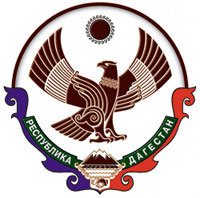          МУНИЦИПАЛЬНОЕ КАЗЕННОЕ         ОБЩЕОБРАЗОВАТЕЛЬНОЕ УЧРЕЖДЕНИЕ            «БАЛАХАНСКАЯ СОШ имени Гайирбега Абдурахманова»____________________________________________________________________368945 с. Балахани Унцукульского района Республики ДагестанБИК 048209001 КПП 053301001 ИНН 0533009938 Р/С 40204810300000000050  Л/С 03033941950Тел. : 8928 530 76 99 e-mail: bsosh@inbox.ruПриказ 16.09. 2020 года										№ 38«Об обеспечении организации и проведения школьного этапа 
Всероссийской олимпиады школьников в 2020-2021 учебном году»         Во исполнение приказа  Министерства Образования и Науки Республики Дагестан   «О проведении школьного, муниципального и регионального этапов Всероссийской олимпиады школьников в Республике Дагестан в 2020-2021 учебном году» с целью развития интереса обучающихся к образовательному процессу, повышения уровня компетенций учащихся и углубленному изучению предметовПРИКАЗЫВАЮ:Утвердить Положение о проведении школьного этапа всероссийской олимпиады школьников (Приложение 1).Провести в МКОУ «Балаханская СОШ им. Г.Абдурахманова » школьный этап Всероссийской олимпиады школьников в соответствии с графиком (Приложение 2).Утвердить состав оргкомитета школьного этапа предметных олимпиад (ПриложениеУтвердить состав жюри школьного этапа предметных олимпиад (Приложение 4).Утвердить график проведения школьного этапа предметных олимпиад (Приложение2).Назначить ответственным за проведение школьного этапа всероссийской олимпиады школьников в основной и средней школе Магомедова И.А., заместителя директора по УВР (далее организатор). Организатору проведения школьного этапа предметных олимпиад Магомедову И.А.:7.1. Обеспечить проведение школьного этапа олимпиад в установленные сроки, в строгом соответствии с требованиями к проведению школьного этапа предметных олимпиад школьников в 2020-2021 учебном году.7.2. Обеспечить оформление документации об организации и результатах школьного этапа олимпиад в строгом соответствии с Положением об организации проведения школьного, районного этапов всероссийской олимпиады в Унцукульском районе.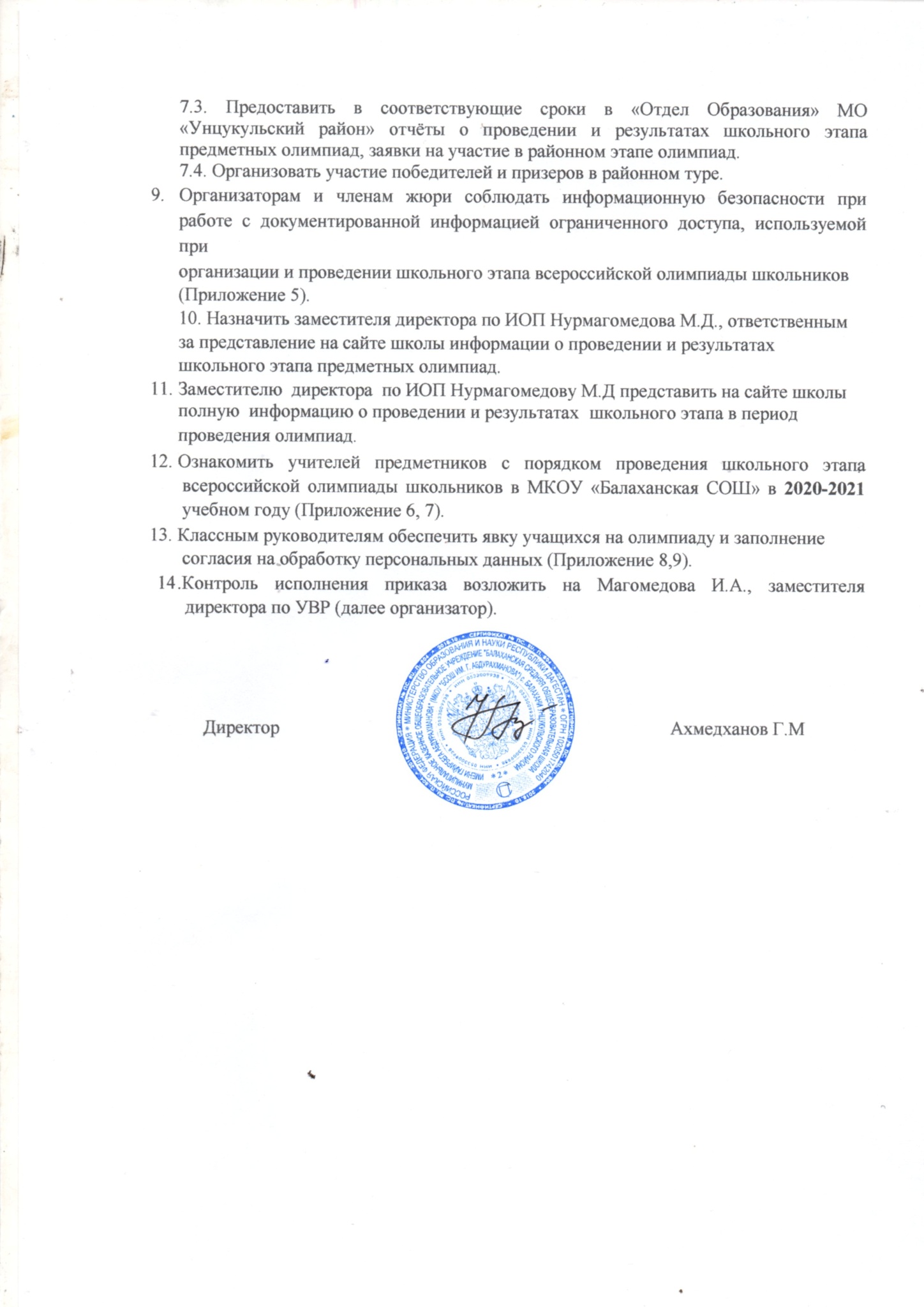 С приказом ознакомлены:Приложение 1ПОЛОЖЕНИЕО ШКОЛЬНОМ ЭТАПЕ ВСЕРОССИЙСКОЙ  ОЛИМПИАДЫ ШКОЛЬНИКОВОбщие положения.1.1. Настоящее Положение определяет порядок организации и проведения школьного тура всероссийской олимпиады школьников, ее организационное, методическое обеспечение, порядок участия и определение победителей и призеров.1.2. Школьный этап предметной олимпиады - итог работы педагогического коллектива с одаренными обучающимися не только в ходе учебных занятий, но и во внеурочной деятельности (кружках, секциях, элективах и т. д.), показатель развития у обучающихся творческого отношения к предмету, возможность самостоятельного поиска дополнительной информации в справочной и научно-популярной литературе, а также в Интернете.1.3. Школьный этап Олимпиады проводится организатором указанного этапа Олимпиады ежегодно с 12 сентября по 28 октября. Конкретные даты проведения школьного этапа Олимпиады по каждому общеобразовательному предмету устанавливаются организатором районного этапа Олимпиады.1.4. Школьный этап Олимпиады проводится в соответствии с требованиями к проведению указанного этапа Олимпиады и по олимпиадным заданиям, разработанным предметно-методическими комиссиями районного этапа Олимпиады, с учетом методических рекомендаций центральных предметно-методических комиссий Олимпиады.Основные задачи олимпиады.2.1 Повышение интереса учащихся к углубленному изучению предметов, ознакомление с современными научными достижениями.2.2 Развитие у учащихся логического мышления, пробуждение глубокого интереса к решению нестандартных задач, умение применять полученные знания на практике.2.3. Выявление одаренных детей по различным предметам, всестороннее развитие интересов, способностей учащихся, оказание им помощи в выборе индивидуальной образовательной траектории, в профессиональном самоопределении.2.4. Подведение итогов работы факультативов, кружков, спецкурсов, активизация всех форм внеклассной и внешкольной работы по предмету.Руководство олимпиадой.3.1. Подготовкой и проведением школьных предметных олимпиад руководит оргкомитет состав, которого утверждается приказом по школе.3.2. В состав оргкомитета входят:заместитель директора по учебно-воспитательной работе – председатель;руководители методическими объединениями.3.3. Оргкомитет составляет сроки и порядок проведения олимпиад, утверждает ответственных.3.4. Оргкомитет школьного этапа Олимпиады утверждает требования к проведению указанного этапа Олимпиады, разработанные предметно- методическими комиссиями районного этапа Олимпиады с учетом методических рекомендаций центральных предметно-методических комиссий Олимпиады.3.5. Критерии оценки работ участников предметных олимпиад устанавливаются районными предметными комиссиями. Результаты олимпиад оформляются протоколом предметной комиссии. Протоколы хранятся в школе и по необходимости могут быть затребованы организатором районного этапа олимпиады. (Приложение №2, Приложение № 3)Участники олимпиады.3.1. В школьном этапе Олимпиады по каждому общеобразовательному предмету принимают участие обучающиеся 5-11 классов образовательных организаций. 3.2. Для участия в олимпиаде учитель по предмету комплектует команду в количестве не менее 2-х человек по каждому предмету и классу, максимальное количество участников не ограниченно.Функции и состав жюри.4.1. В состав предметного жюри входят опытные учителя, руководитель М0.4.2. Члены жюри проводят проверку письменных работ, определяют победителей.4.3. Один из членов жюри доводит до сведения учителей М0 результаты и недочеты олимпиады, проводит разбор выполненных заданий.4.4. Члены жюри могут привлекаться к составлению текстов олимпиадных заданий.Порядок проведения олимпиады.5.1. Для участия в олимпиаде учитель-предметник определяет фамилии учащихся и сообщает их руководителю олимпиады.5.2.  Временя  начала  проведения  школьного этапа Олимпиады  по всем предметам  –14:00.Для нормальной работы участников олимпиады в помещениях, где будет проводиться олимпиада, необходимо обеспечить комфортные условия: тишину, чистоту, свежий воздух, достаточную освещенность рабочих мест.течение всего времени проведения олимпиады в аудиториях должны присутствовать ассистенты. Ассистентами в аудиториях не должны быть учителя-предметники по профилю олимпиады. Задача ассистентов - провести инструктаж участников, обеспечить соблюдение правил проведения олимпиады, собрать у участников выполненные работы и передать их представителю оргкомитета. Ассистенты не должны отвечать на вопросы участников по содержанию олимпиадных заданий.Проведение практических туров школьного этапа Олимпиады по физической культуре и технологии (обслуживающий труд) организуют и осуществляют учителя-предметники, входящие в состав жюри и судейских бригад.Во время проведения практического тура олимпиады по физической культуре необходимо обеспечить присутствие медицинских работников, которые будут осуществлять контроль за состоянием здоровья участников олимпиады.Во время проведения олимпиады по информатике работоспособность компьютерной техники и программного обеспечения обеспечивает техническая группа, созданная оргкомитетом школьного этапа Олимпиады.дни  проведения  школьного  этапа  Олимпиады  по  предметам  представительоргкомитета приветствует участников олимпиады.Рассадку участников олимпиады в аудитории следует осуществлять таким образом, чтобы исключить возможность списывания и обеспечить самостоятельное выполнениеолимпиадных заданий каждым школьником.Перед началом выполнения олимпиадных заданий ассистенты в аудиториях:•проводят регистрацию участников олимпиады,•знакомят учащихся с правилами проведения олимпиады по предмету (сказать о количестве времени для выполнения олимпиадных заданий; о наличии или отсутствиивозможности пользоваться справочным материалом и вычислительными средствами; о правилах оформления чистовых работ; о запрете делать на всех листах чистовой работы,кроме титульного, какие-либо записи, указывающие на авторство работы; о проверке жюри только чистовых вариантов выполнения работ (черновики сдаются, но не проверяются); о необходимости строго соблюдать правила поведения и др.),•организуют	оформление	участниками	титульных	листов	письменных	работ	попредложенному образцу (Приложение № 1),•проводят инструктаж по соблюдению правил техники безопасности при выполнениизаданий практических туров олимпиады по технологии, физической культуре, •объясняют порядок проведения апелляций.Отсчет времени на выполнение олимпиадных заданий следует начинать после проведения инструктажа, оформления титульных листов с момента выдачи участникам текстов олимпиадных заданий.По истечению времени, отведенного на выполнение олимпиадны х заданий, ассистенты собирают выполненные участниками работы и передают их представителю оргкомитета.5.3. Во время проведения олимпиады члены жюри контролируют работу учащихся.5.4. Указания к решению заданий раздаются членам жюри после окончания олимпиады.Проверке и оцениванию подлежат чистовые варианты письменных работ участников школьного этапа Олимпиады, черновые записи не проверяются и при оценивании не учитываются.Жюри школьного этапа Олимпиады осуществляют проверку работ участников в строгом соответствии с критериями оценивания выполнения заданий и методиками оценки,разработанными районными предметно-методическими комиссиями на основе рекомендаций центральных предметно-методических (описаны в материалах школьного этапа Олимпиады в ключах ответов).целью соблюдения единых подходов к оцениванию выполнения заданий проверкуписьменных работ участников олимпиады необходимо осуществлять одним из следующих способов:•каждый член жюри проверяет только одно определенное задание во всех работах;•каждую работу проверяют два члена жюри; в случае значительного расхождения их оценок вопрос об окончательном определении баллов решается назначением третьей проверки или определяется председателем жюри.наиболее спорных случаях работа проверяется и обсуждается жюри коллективно. Результаты проверки работ участников жюри школьного этапа Олимпиады покаждому предмету фиксируют в протоколе проверки. Развернутая форма протокола проверки предполагает отражение информацию о результатах выполнения каждым участником каждого задания (Приложение № 2). Эта информация потребуется в дальнейшем для анализа результатов школьного этапа Олимпиады по предмету и подготовки аналитического отчета.5.5. Участники олимпиады имеют право ознакомиться со своей работой после ее проверки.Подведение итогов и награждение.6.1. Итоги олимпиады подводятся оргкомитетом, который определяет победителей и занятые ими места.6.2. При проверке работ каждое задание оценивается отдельно, исходя из количества баллов, определенных за выполнение данного задания.Победители и призеры определяются по количеству баллов выполненной работы на основании рейтинговой таблицы по предмету и классу.Участники школьного этапа олимпиады, набравшие наибольшее количество баллов, признаются победителями школьного этапа олимпиады при условии, что количество набранных ими баллов превышает половину максимально возможных баллов.случае, когда победители не определены, в школьном этапе олимпиады определяются только призеры.Количество призеров  школьного этапа олимпиады определяется исходя из квоты  – 5человек, установленной организатором районного этапа Олимпиады. Призерами школьного этапа олимпиады, в пределах установленной квоты, признаются всеучастники школьного этапа олимпиады, следующие в итоговой таблице за победителями.случае,  когда  у участника,  определяемого  в  пределах установленной  квоты  вкачестве призера, оказывается количество баллов такое же, как и у следующих за ним в итоговой таблице, решение по данному участнику и всем участникам, имеющим равное с ним количество баллов, определяется следующим образом:все участники признаются призерами, если набранные ими баллыбольше половины максимально возможных;все участники не признаются призерами, если набранные ими баллыне превышают половины максимально возможных.6.3. Предметные комиссии определяют победителей и призеров, готовят материалы для награждения победителей.6.4. Окончательные результаты участников школьного этапа Олимпиады жюри фиксирует в итоговой таблице, представляющей собой ранжированный список участников, расположенных по мере убывания набранных ими баллов (далее - итоговая таблица, Приложение 4). Участники с равным количеством баллов располагаются в алфавитном порядке. Список победителей и призеров школьного этапа олимпиады утверждается организатором школьного этапа олимпиады и публикуется на сайте школы.6.5. Победители и призеры школьных олимпиад отмечаются дипломом.6.6. Победители и призеры школьной олимпиады принимают участие в районном туре предметных олимпиад. Итоговые списки участников районного этапа олимпиады формируются на основании общей рейтинговой таблицы всех победителей и призеров школ района.6.7. Итоги школьных олимпиад анализируются на административном совещании при директоре и являются предметом обсуждения на педагогическом совете, где оглашаются имена победителей школьных олимпиад и прослеживается их дальнейшее развитие и участие в районных и региональных олимпиадах.6.8. Учителя-предметники, подготовившие победителей на районных и региональных олимпиадах, поощряются  грамотами на основе приказа директора.СРОКИ ПРОВЕДЕНИЯ И СОСТАВ КОМИССИИпредметных олимпиад школьного этапа Всероссийской олимпиады школьников по общеобразовательным предметам в МКОУ «БСОШ им. Г.Абдурахманова» в 2020-2021 учебном годуПриложение № 3Состав оргкомитета школьного этапа всероссийской олимпиады школьников МКОУ «БСОШ им. Г.Абдурахманова» в 2020-2021 учебном годуМагомедов И.А. – заместитель директора по УВРМагомедханова П.М – руководитель методического объединения учителей русского языка и литературы;Магомедов М.Х. - руководитель методического объединения учителей по предметам  ЕМЦ;Имангазалиев С.М. – председатель профкомаПриложение № 4Состав предметных жюри по проведению школьного этапа всероссийской олимпиады школьников в 2020-2021 учебном годуПриложение 5Положение по обеспечению информационной безопасности при работе с документированной информацией ограниченного доступа, используемой приорганизации и проведении школьного этапа Всероссийской олимпиады школьников в МКОУ «БСОШ им. Г.Абдурахманова» в 2020-2021 учебном годуНастоящее положение по обеспечению информационной безопасности при работе с документированной информацией ограниченного доступа разработано в целях обеспечения конфиденциальности при организации и проведении предметной олимпиады.Документированная информация текстовых заданий школьной предметной олимпиады относится к информации ограниченного доступа и хранится в порядке, исключающем доступ к ней.Организатор предметной олимпиады и предметное жюри несут материальную ответственность в соответствии с Трудовым кодексом Российской Федерации за вверенные им ценности.Ответственность за обеспечение информационной безопасности в период проверки олимпиадных работ несут члены жюри.Шифрование олимпиадных работ обучающихся 5-11 классов осуществляется в день проведения олимпиады лицами, не имеющими доступа к работе предметных жюри.Дешифровка работ обучающихся 5-11 классов проводится по окончанию проверки олимпиадных работ.Проведение и проверка олимпиадных работ оформляется протоколами.Проверенные олимпиадные работы хранятся в школеПриложение № 7Организационно-технологическая модель проведения школьного этапа всероссийской олимпиады школьников в МКОУ «БСОШ им. Г.Абдурахманова» в 2020-21 учебном годуОбщие положенияШкольный этап является I этапом всероссийской олимпиады школьников проводимой по следующим предметамосновного и среднего общего образования:английский язык;астрономиябиология;география;информатика и ИКТ;история;литература;математика;МХК;обществознание;основы безопасности жизнедеятельности;право;русский язык;технология;физика;физическая культура;химия;экономика.Родной язык и литератураИстория ДагестанаСрок окончания школьного этапа олимпиады не позднее 21 октября 2020 года.Школьный этапШкольный этап олимпиады проводится по разработанным районными предметно-методическими комиссиями олимпиады заданиям или по заданиям РЦВРТ, основанным на содержании образовательных программ , основного общего (ООО) и среднего общего образования (СОО) соответствующей направленности (профиля).Состав школьных предметно-методических комиссий утверждается приказом директора МКОУ «Балаханская СОШ» (далее – директор школы).На школьном этапе на добровольной основе принимают индивидуальное участие обучающиеся 5-11 классов.Время начала олимпиады  в 14ч 00м во второй половине в воскресные дни.Для организации и проведения школьного этапа в МКОУ «Балаханская «СОШ» создается школьный оргкомитет, в состав которого включается: заместитель директора по учебной работе, руководители методических объединений.Директор школы назначает приказом ответственного за проведение предметных олимпиад, который несет полную ответственность за:получение материалов по организации и проведению предметных олимпиад;получение заданий школьного этапа;тиражирование олимпиадных заданий;кодирование (обезличивание) олимпиадных работ;предоставление отчета о проведении школьного этапа Олимпиады в ИМЦ в электронной форме;технологическое обеспечение олимпиады совместно со школьным оргкомитетом;информирование всех участников олимпиадного движения о следующих рекомендациях и инструкций:Квота на установление количества победителей и призеров и определения статусов: «Победитель школьного этапа», «Призер школьного этапа»Победителем школьного этапа по каждому общеобразовательному предмету по каждой параллели, признается участник, набравший наибольшее количество баллов в рейтинге участников олимпиады по каждой параллели при условии, что количество набранных им баллов превышает половину максимально возможных баллов. Если одинаковое максимальное количество баллов набрали два и более участника олимпиады, то все они также признаются победителями олимпиады и заносятся в рейтинг в алфавитном порядке.Если число победителей школьного этапа будет превышать общую квоту на количество победителей и призеров школьного этапа, оргкомитет оставляет за собой право на перепроверку данных работ предметно-методической комиссией.Количество призеров школьного этапа олимпиады определяется, исходя из квоты победителей и призеров, установленной оргкомитетом, а именно:не более 30% от общего числа участников олимпиады по каждому общеобразовательному предмету, при этом число победителей не более 8% от общего числа участников олимпиады по каждому общеобразовательному предмету. (Биология,экология, география, английский язык, информатика и ИКТ, история, право, экономика, литература, математика, обществознание, основы безопасности жизнедеятельности, русский язык, химия, физика, астрономия, ОБЖ,физическая культура, технология). Предметы рег компонента ( родяз, литература, история Дагестана)Призерами школьного этапа олимпиады в пределах установленной квоты победителей и призеров признаются все участники школьного этапа олимпиады, следующие в итоговой таблице за победителями, при следующих условиях:если количество набранных ими баллов превышает полови ну максимально возможных баллов;если количество участников школьного этапа менее 8 человек, то членам жюри дается право определить одно призовое место;если все участники олимпиады не набрали более 50% от максимального количества баллов, то в этом случае ни один из участников не может быть признан победителем или призером.Правила для дежурных учителей во время проведенияшкольного этапа олимпиадыдежурству в помещениях, где выполняются задания, привлекаются учителя, не являющиеся предметниками по данной учебной дисциплине.НЕОБХОДИМО:До начала олимпиады проверить в кабинете столы и парты (на наличие посторонних записей, книг и т.п.), технику (на исправность работы).Посадить участников олимпиады по одному человеку за парту либо за один ПК. На олимпиаде допускается иметь линейку, ручку, карандаш (можно калькулятор, но не электронную записную книжку).Отключить сотовые телефоны.Все участники олимпиады должны убрать свои учебники, сумки, телефоны на отдельно стоящий стол.не допускать обсуждений, шпаргалок - нарушителей удалить с олимпиады(объявите об этом участникам олимпиады заранее).Во время проведения олимпиады в кабинетах не должно быть посторонних людей.Во время дежурства не отлучаться из кабинета. Для решения экстренных вопросов пригласить представителя школьного оргкомитета через дежурного в фойе.После завершения олимпиады все работы сдаются лично представителюшкольного оргкомитета.Дежурный несет личную ответственность за происходящее в кабинете во время олимпиады.Организация фото и видеосъемки разрешена только представителям оргкомитета.Инструкция для членов жюри школьного этапаПеред началом работы внимательно ознакомиться с заданиями, ответами и критериями оценки.Принять от организатора школьного этапа закодированные олимпиадные работы участников.Срок проверки олимпиадных заданий не должен превышать трех дней с момента проведения олимпиады.На каждой олимпиадной работе должны делаться пометки ручкой с красной пастой.Оценить выполненные олимпиадные задания в соответствии с утверждёнными критериями и методиками оценивания выполненных олимпиадных заданий.В каждой работе должен быть проставлен итоговый балл.Итоговый балл по каждой работе должны быть внесен в протокол результатов олимпиады после дешифровки.Протокол по каждому общеобразовательному предмету и каждой параллели в соответствии с квотой победителей и призёров, представляет собой рейтинговую таблицу результатов участников школьного этапа (ранжированный список участников, расположенный по мере убывания набранных ими баллов).Заполненный протокол с подписями председателя и членов жюри передается директору для его утверждения.Очно по запросу участника олимпиады жюри проводит анализ олимпиадных заданий и их решений.Апелляции участников олимпиады рассматриваются очно.Необходимые коррективы с учетом апелляции вносятся в итоговый протокол для утверждения.Жюри  предоставляет  организатору школьного тура аналитический  отчёт орезультатах выполнения олимпиадных заданий по каждому   общеобразовательному предмету на бумажном носителе.Инструкция для членов оргкомитета школьногоэтапа олимпиадыОсуществить сбор бланков заявлений родителей (законных представителей) обучающихся, заявивших о своём участии в олимпиаде школьников.Заполнить форму отчета о проведении школьного этапа олимпиады.Передать в электронном виде организаторам отчет о проведении школьного этапа олимпиады.Приложение9Согласие на обработку персональных данныхЯ,__________________________________________________________________________,(ФИО родителя или законного представителя)паспорт _____ _________, выдан____________________________________________________________________________(серия,	номер)	(когда, кем)____________________________________________________________________________(в случае опекунства / попечительства указать реквизиты документа, на основаниикоторого осуществляется опека или попечительство) ____________________________________________________________________________(адрес)ознакомлен с Порядком проведения всероссийской олимпиады школьников в__________ учебном году. Даю согласие на обработку персональных данных моего ребенка____________________________________________________________________________(фамилия, имя, отчество ребенка)паспорт _____ _________, выдан____________________________________________________________________________(серия,	номер)	(когда, кем)________________________________________________________________________________________________________________________________________________________(адрес)операторам –МКОУ «Балаханская СОШ» для участия в школьном этапе  всероссийской  олимпиады  школьников  и, в  случае прохождения рейтингового отбора,районномэтапевсероссийскойолимпиадышкольниковпо____________________________________________________________________________________________________________________________________________________________________________________________________________________________________(предметы олимпиады)Перечень персональных данных, на обработку которых дается согласие: фамилия, имя, отчество, дата рождения, школа, класс, пол, гражданство, информация о наличии или отсутствии имеющихся недостатков физического или психического здоровья (имеются или не имеются), результаты участия в школьном и районном этапах олимпиады.Оператор имеет право на сбор, систематизацию, накопление, хранение, уточнение, использование, передачу персональных данных третьим лицам - образовательным организациям, органам управления образованием района, Министерству образования и науки РД и РФ, иным юридическим и физическим лицам, отвечающим за организацию и проведение различных этапов всероссийских предметных олимпиад школьников, обезличивание, блокирование, уничтожение персональных данных.Данным заявлением разрешаю публикацию олимпиадных работ своего ребенка, фото и видео материалов с мероприятий по проведению олимпиады, в том числе в сети Интернет, и разрешаю считать общедоступными следующие персональные данные моегоребенка: фамилия, имя, класс, результаты школьного и районного этапов всероссийской олимпиады школьников по указанным предметам олимпиады.Обработка персональных данных осуществляется в соответствии с нормами ФЗ №152 «О персональных данных» от 08.07.2006 г.Срок действия данного Согласия не ограничен. Обработка персональных данных осуществляется операторами смешанным способом.________________________________________(личная подпись)(расшифровка подписи)____	________________ 20 _____ г.ПредметОтветственныйПодписьОБЖИсаева З.ААнгл. язГасангусенов г.М. Газимагомедова П.МАнгл. язГазимагомедоваП.М,Ахмедханова П.ГЭкологияГасангусенова А.М., Магомедова А.М.Русский яз.Магомедханова П.МФизическая культураБадрудинов М.Исаева ЗФизика Имангазалиев С.М., Абдурахманова А.ДОбществознаниеМагомедов И.А.,ГаджиеваА.М,.ОбществознаниеГаджиева А.ИсторияМалачиев П.А., Бадрудинова ЖБиологияГасангусенова .А.М.Магомедова А.МБиологияГасангусенова .А.М.Магомедова А.МЛитератураМагомедханова П.М.Астрономия Абдурахманова АГеографияГаджиев М.М., Ханмагомедова З.ХПравоГаджиева А.ММатематика   Магомедов М.ХДатаПредметКлассыОтветственный16.09ОБЖ5-11Исаева З.ААнгл. яз9-11Гасангусенов г.М. Газимагомедова П.М17.09Англ. яз9-11Гасангусенов г.М. Газимагомедова П.М18.09Англ.яз7-8Гасангусенов г.М. Газимагомедова П.М21.09Англ. яз5-6Газимагомедова П.М,Ахмедханова П.Г22.09Экология5-11Гасангусенова А.М., Магомедова А.М.23.09Русский яз.7-11Магомедханова П.М24.09Русский яз4-6Магомедханова П.М.29.09Физическая культура5-11Ахмедханов Г.М., Бадрудинов М.Исаева З1.10Физика (дистанц.)7-11Имангазалиев С.М., Абдурахманова А.Д1.10Обществознание7-11Магомедов И.А.,Гаджиева, Магомедханова П.2.10Обществознание5-6Гаджиева А.13.10История5-11Малачиев П.А., Магомедов И.А, Бадрудинова Ж13.10Биология(дистанционно)7-11Гасангусенова .А.М.Магомедова А.М13.1015.10Биология(дистанционно)5-6Гасангусенова .А.М.Магомедова А.М14.10Литература7-11Магомедханова П.М.15.10Астрономия (дистанц)7-11Абдурахманова А16.10Литература5-6Магомедханова П.М.19.10География5-11Гаджиев М.М., Ханмагомедова З.Х20.10Право5-11Гаджиева А.М20.10Математика   (Дист)9-11Магомедов М.Х21.10Математика   (Дист)7-8Магомедов М.Х22.1024.10Математика(Дистанционно)4-6Магомедов М.Х                                                       МКОУ «БСОШ им. Г.Абдурахманова»                                                       МКОУ «БСОШ им. Г.Абдурахманова»                                                       МКОУ «БСОШ им. Г.Абдурахманова»                                                       МКОУ «БСОШ им. Г.Абдурахманова»1Председатель оргкомитетаФИОДолжностьМагомедов И.А.Зам дир по УВР2Члены оргкомитетаФИОДолжностьПредседатель шифр. комНурмагомедов М.ДЗам.дир по ИОПШифровальная комиссияМагомедов М.ХМО математиковШифровальная комиссияМагомедханова П.ММО ФФ